1. 产品介绍1.1 产品概述该传感器性能稳定灵敏度高，是观测和研究盐渍土的发生、演变、改良以及水盐动态的重要工具。通过测量土壤的介电常数，能直接稳定地反映各种土壤的真实水分含量。可测量土壤水分的质量百分比，是符合目前国际标准的土壤水分测量方法。输出信号为标准的4-20mA电流输出和0~5V/0~10V电压输出。1.2 适用范围适用于土壤墒情监测、科学试验、节水灌溉、温室大棚、花卉蔬菜、草地牧场、土壤速测、植物培养、污水处理、精细农业等场合。1.3 产品特点1）也可用于水肥一体溶液、以及其他营养液与基质的电导率。2）电极采用特殊处理的合金材料，可承受较强的外力冲击，不易损坏。3）完全密封，耐酸碱腐蚀，可埋入土壤或直接投入水中进行长期动态检测。4）精度高，响应快，互换性好，探针插入式设计保证测量精确，性能可靠。1.4 主要技术指标直流供电（默认） DC 10-30V最大功耗 电流输出 0.4W（12V DC供电） 电压输出 0.3W（12V DC供电）工作温度 -40℃~+80℃电导率参数 量程 0-10000us/cm 精度 ±3%；土壤水分参数 量程 0-100% 精度 0-50%内2%，50-100%内3%电导率温度补偿 内置温度补偿传感器，补偿范围0-50℃防护等级 IP68探针材料 防腐特制电极密封材料 黑色阻燃环氧树脂默认线缆长度 2米，线缆长度可按要求定制外形尺寸 45*15*123mm输出信号 电流输出 4~20mA 电压输出 0~5V/0~10V负载能力 电流输出 ≤600Ω 电压输出 输出电阻≤ 250 Ω1.5 产品选型RS- 公司代号ECH- 电导率土壤水分变送器I20- 4~20mA电流输出V05- 0~5V电压输出V10- 0~10V电压输出TR-1 土壤检测外壳2. 外形尺寸​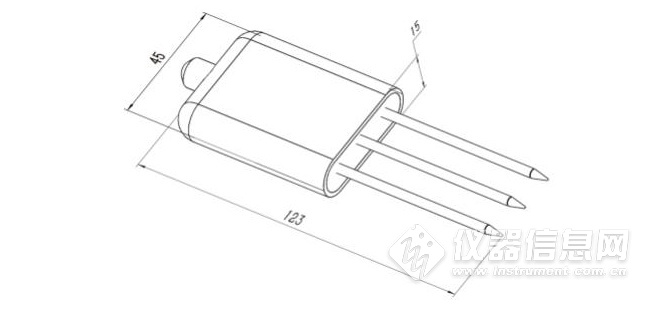 设备尺寸图（单位：mm）3. 使用方法及注意事项由于电极直接测定土壤中的可溶盐离子的电导率，因此土壤体积含水率需高于约20%时土壤中的可溶离子才能正确反映土壤的电导率。在长期观测时，灌溉或者降雨后的测量值更接近真实水平。如果进行速测，可先在被测土壤处浇水，待水分充分渗透后进行测量。如果在较坚硬的地表测量时，应先钻孔（孔径应小于探针直径），再插入土壤中并将土压实然后测量；传感器应防止剧烈振动和冲击，更不能用硬物敲击。由于传感器为黑色封装，在强烈阳光的照射下会使传感器使急剧升温（可达50℃以上），为了防止过高温度对传感器的温度测量产生影响，请在田间或野外使用时注意遮阳与防护。3.1 速测方法：选定合适的测量地点，避开石块，确保钢针不会碰到坚硬的物体，按照所需测量深度抛开表层土，保持下面土壤原有的松紧程度，紧握传感器垂直插入土壤，插入时不可左右晃动，一个测点的小范围内建议多次测量求平均值。3.2 埋地测量法：垂直挖直径>20cm的坑，按照测量需要，在既定的深度将传感器钢针水平插入坑壁，将坑填埋严实，稳定一段时间后，即可进行连续数天，数月乃至更长时间的测量和记录。3.3 注意事项：1、测量时钢针必须全部插入土壤里。2、避免强烈阳光直射到传感器体上而导致温度过高。野外使用注意防雷击。3、勿暴力折弯钢针，勿用力拉拽传感器出线，勿摔打或猛烈撞击传感器。4、传感器防护等级IP68，可以将传感器整个泡在水中。5、由于在空气中存在射频电磁辐射，不宜长时间在空气中处于通电状态。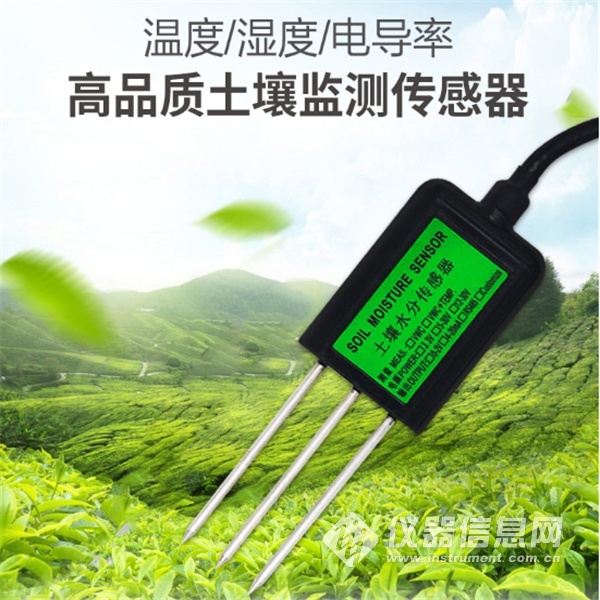 4. 设备安装说明4.1 设备安装前检查设备清单■传感器设备1台■合格证、保修卡4.2 接口说明4~20mA、0-5V输出型设备宽电压10~30V直流电源输入。0-10V输出型设备需用18~30V直流电源供电。4.3 接线说明线色 说明 备注棕色 电源正 电源类型参考供电说明黑色 电源负、电导率信号负、水分信号负 GND蓝色 电导率信号正 电导率信号输出黄色 水分信号正 水分信号输出